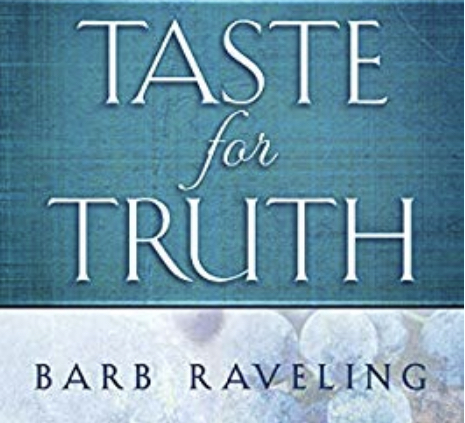 A 30 Day Weight Loss Bible Study ~  The Taste for Truth1 RENEWING MY MIND IS THE KEY TO MY VICTORY2LIFE IS BETTER WITHBOUNDARIES3IT WON’T BE EASIER ‘TOMORROW’4NOT EVEN ONE BITE OUTSIDE MY BOUNDARIES5EMBRACE YOUR BOUNDARIES6AN EVENT WILL ALWAYS BE AROUND THE CORNER7IS MORE REALLY BETTER8GOD USES DISCIPLINE TO GROW FRUITFULNESS IN US9AM I TRYING TO JUSTIFY BREAKING MY BOUNDARIES10I WILL NOT EAT TO CONSOLE MYSELF11MY WORTH IS NOTDETERMINED BYA NUMBER ON THE SCALE12IS GODENOUGH TO SATISFYYOU13AM I EATING BECAUSE THE WEIGHT ISN’T COMING OFF AS I WANT IT TO14TAKE OFF THE LIES AND PUT ON TRUTH15NOTHING IS BETTER THAN SWEET FELLOWSHIP WITH GOD16I’M BREAKING FREE FROM A  ‘FAILURE EATING’ MENTALITY17THE BATTLE ISN’T HOPELESS AS LONG AS I KEEP FIGHTING THE LIES18FOOD CANNOT SOLVEMY PROBLEMS19ONLY HECAN TRULYSATISFY20HAVE YOU BEEN DILIGENT ABOUT RENEWING YOUR MIND21IF WE GET RID OF THE EMOTION, WE GET RID OF THE DESIRE TO EAT22RELY ON GOD FOR STRENGTH AND HOPE23SPIRITUAL WARFARE IS ESSENTIAL IF WE WANT TO BE VICTORIOUS24TAKE EVRY THOUGHT CAPTIVE TO THE OBEDIENCE OF CHRIST25PRAYING THE SCRIPTURE IS A POWERFUL TOOL TO RENEW OUR MINDS26PRACTICE MINDFUL EATING BY FOCUSING ON THE TASTE OF YOUR FOOD27THE TRUTH WILL SET US FREE,BUT ONLY IF WE PURSUE IT28OBSESSION LEADS TO CONDEMNATION29GOD USES TRIALS TO HELP US GROW30BOUNDARIES ARE FOR MY PROTECTION